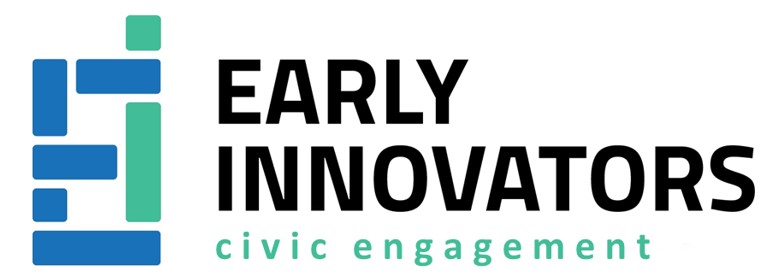 FORMULAR DE INREGISTRARECANDIDAT INDIVIDUALRUBRICA OBLIGATORIE:CANDIDATUL:PROFESORUL COORDONATOR:RUBRICA FACULTATIVA:STUDENTUL COORDONATOR (In cazul in care acesta este disponibil):CONSIMTAMANT PENTRU PRELUCRAREA DATELORPrin transmiterea formularului de inregistrare sunt de acord ca echipa de management a proiectului Early Innovators - Civic Engagement sa prelucreze datele furnizate in sensul desfasurarii proiectului. Datele vor fi folosite strict pentru buna desfasurare a proiectului la care doresc sa contribui. Prin prezenta declar faptul ca am obtinut, in prealabil, acordul scris sau verbal, atat al profesorului coordonator cat si al studentului mentor (dupa caz), pentru furnizarea datelor disponibile in rubricile care se refera la persoanele numite in acest paragraf. Pot revoca oricand consimtamentul pentru procesarea acestor date. Pentru aceasta ma adresez echipei de management a proiectului Early Innovators Civic Engagement. Drepturile mele cu privire la protectia datelor sunt cele prevazute in legislatia nationala. Pentru orice conflict legat de protectia datelor, ma voi adresa echipei de management a proiectului Early Innovators Civic Engagement. Prezentul formular de inregistrare:Se adreseaza echipei de management a proiectului Early Innovators Civic EngagementSe redenumeste astfel: nume complet candidat_elev_inregistrare_Civic Engagement.pdfSe transmite intru-un e-mail cu urmatorul subiect: nume complet candidat_inregistrare_Civic EngagementSe transmite la: bucharest@steinbeis-romania.com  Nume si prenumeDenumirea institutiei de invatamantAdresa institutiei (strada, nr, oras, judet)ClasaSpecializarea/ProfilVarstaE-mailTelefonAdresa personalaNume si prenumeDenumirea institutiei de invatamantAdresa institutiei (strada, nr., oras, judet)Materia de specialitateE-mail TelefonNume si prenumeDenumirea institutiei de invatamantFacultatea/SpecialitateaE-mail TelefonAdresa personalaLocalitateDataDataDataZILUNAAN